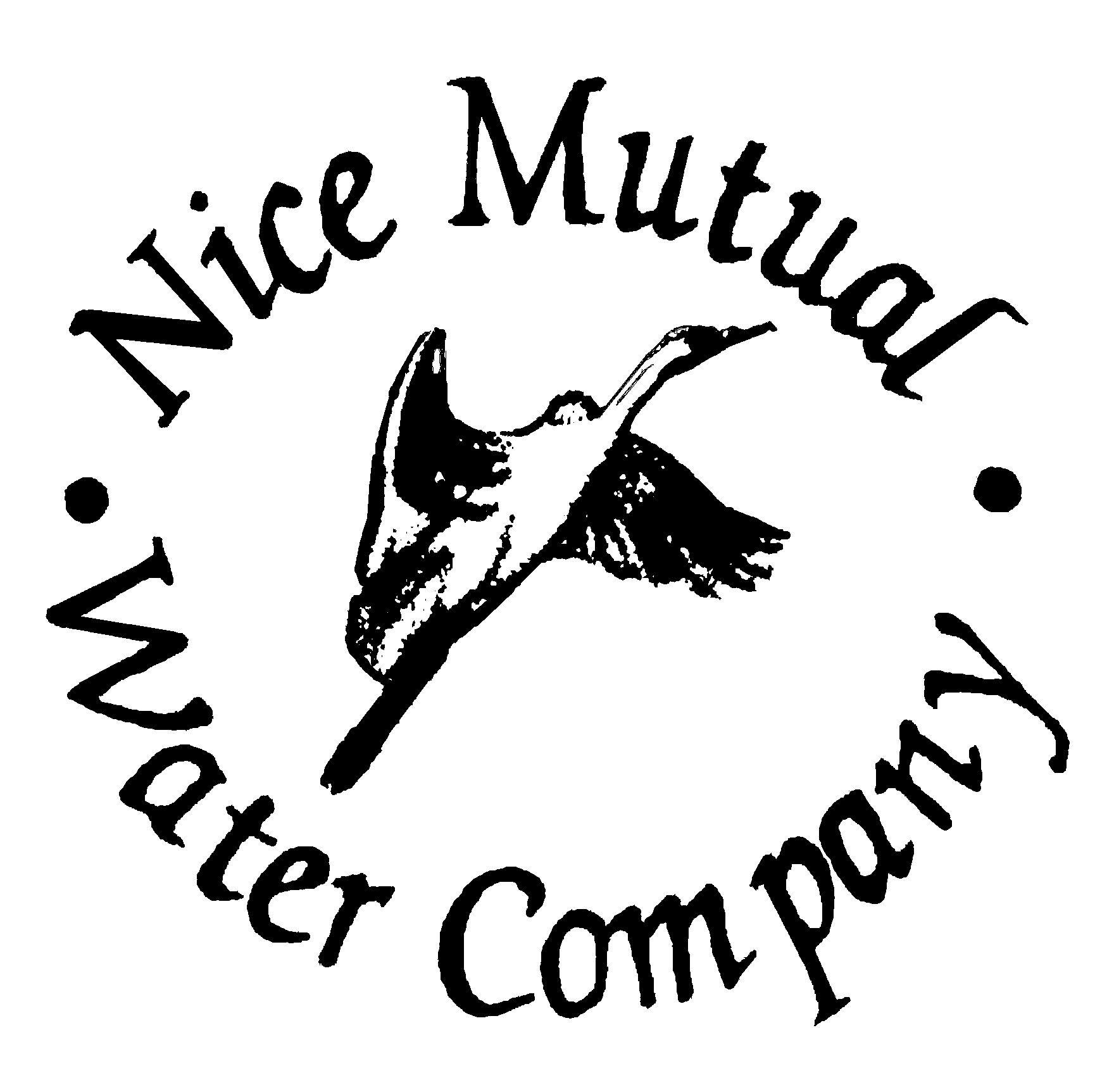 METER INSTALLATION FEES1.	Time and materials that are incurred by the Company on each meter set will be job costed out for each individual installation. The service connection fee paid is only for production capacity reserve that is allocated to each residential service.2.	The customer is required to have an approved contractor install their meter. They will be responsible for install costs, including County required fees.  All work must be inspected by NMWC for quality and workmanship and approved before being accepted.3.	The new meter installation cost for parts and inspection is as follows:		Residential 3/4  x 5/8”			Residential 1”		$ 1,150.00 Installation Cost	 	$1,650.00 Installation Cost					Commercial 1”					$1,650.00 Installation Cost4	The above terms are agreed and understood.Printed Name: ____________________________    Signed: __________________________________Date: ____________________NICE MUTUAL WATER COMPANY3246 LAKESHORE BLVDP.O. BOX 578NICE, CA 95464(707) 274-1149FEES FOR NICE MUTUAL WATER COMPANY:RESIDENTIAL:BALANCE DUE (IF ANY)							$CUSTOMER DEPOSIT							         100.00ACCOUNT SET UP FEE							         125.00STOCK TRANSFER FEE							           25.00COMMERCIAL:BALANCE DUE (IF ANY)							$                   CUSTOMER DEPOSIT							        200.00ACCOUNT SET UP FEE							        150.00STOCK TRANSFER FEE							          25.00NEW SERVICE (IF AVAILABLE – PLEASE CALL)5/8” X 3/4” METER							           $    9,150.001” METER (RESIDENTIAL)							      9,650.001” METER (COMMERCIAL	)						    21,434.00            CUSTOMER DEPOSIT	            			         (R)100.00/(C)200.00NEW ACCOUNT SET UP FEE				         (R)125.00/(C)150.00NEW SHARE OF STOCK							            25.00Shareholder ApplicationNEW METERNice Mutual Water Company-Nice, CA  95464      PH. (707) 274-1149 FX. (707) 274-3345CUSTOMER	     ___________________________________________SERVICE ADDRESS___________________________________________A.P. #			     ___________________________________________MAILING ADDRESS___________________________________________			     ___________________________________________CONTACT PHONE #___________________________________________DRIVER’S LICENSE #__________________________________________NEW CONNECTIONS: Please submit a drawing of where you would like the meter located.  Nice Mutual Water Company will place the meter up to the property line.  (Please indicate where on the actual property line.)New Meter/Service Connection Fee 		            $19,784.00		Installation Cost for 1” Meter       		              $ 1,650.00OTHER FEES DUE:1 Year Refundable Deposit		                  	$    200.00(Deposit is applied to account if, no more than 2 late fees within a 12 month period)Account Setup Fee				  		$    150.00New Share of Stock					$      25.00	  			TOTAL    		 	$21,809.00OFFICE      	Share of Stock #__________________USE ONLY      	Date Turn on Requested _______/______/______Customer Signature_____________________________Date____________APPROVED LOCAL CONSTRUCTION COMPANIES The following is a list of construction and excavating companies that handle water mains and service lines:	Rosco Corporation7401 Lorene RdRedwood Valley, CA 95470707-485-4320Wipf Construction1300 Hasting RoadP. O. Box 234Ukiah, CA 95482707-462-8741Chernoh Excavating14723 Catholic Church Road – Equipment YardClearlake Oaks, CA 95423P. O. 426 Lower Lake, CA 95457707-995-1359 OfficeCase ExcavatingP. O. Box 25882735 Robin LaneClearlake, CA 95422707-994-6815Epidendio Construction11325 Highway 29Lower Lake, CA 95457707-994-5100Roto Rooter ConstructionP. O. Box 1340Kelseyville, CA 95451707-994-9336THIS SURVEY IS PART OF THE CROSS-CONNECTION CONTROL PROGRAMREQUIRED BY THE CALIFORNIA ADMINISTRATIVECODE TITLE 17 – PUBLIC HEALTHThe Nice Mutual Water Company is required by the State of California to enforce the installation and maintenance of a backflow prevention device on any custom’s water system that has the potential of introducing any of the following substances into the public water system in case of pressure failure:Any water other than water from the public water system.Water from the public water system which has deteriorated in sanitary quality while on the customer’s premises.Any contaminated, or potentially contaminate water, including water from irrigation systems into which fertilizers, herbicides, or pesticides are, or can be introduced.ANSWER YES OR NO TO EACH OF THE FOLLOWING QUESTIONS:Do you have an auxiliary water system using well, spring or lake water on your premises?____Do you have any form of cross-connection, either permanent or temporary, between an auxiliary water system or your plumbing that carries water provided by Nice Mutual Water Company? ____Do you have any type of irrigation system (sprinklers, drip systems, etc.) that includes a means of feeding fertilizer, herbicides or pesticides into the irrigation system? ____Do you have any other type of equipment or system on your premises where substances harmful to health (including water from the public water supply which has deteriorated in sanitary quality while on your premises) are handled in a manner that could permit entry into the public water system in the event of a pressure failure in public water supply system? ____Under penalties of perjury, I declare that all of the above information is true, correct and complete.  	Customer Name:  _________________________________________________		Service Address:  _________________________________________________		Mailing Address:  ________________________________________________ 		Signature:  ____________________________ Date:  ____________________THIS SURVEY MUST BE COMPLETED AND RETURNED BEFORE A NEW SHARE WILL BE ISSUED. PLEASE MAIL IT TO:THE NICE MUTUAL WATER COMPANY, P. O. BOX 578, NICE, CALIFORNIA 95464You will be notified by Certified Mail if you must install a backflow prevention device, or if an inspection of your premises is required. The notice will be accompanied by information on the installation and testing of backflow prevention devices and the date by which your installation and testing must be completed.FAILURE TO RETURN THIS FORM WILL RESULT IN YOUR WATER CONNECTION BEING CLASSIFIED AS REQUIRING AN APPROVED BACKFLOW PREVENTION DEVICE, AND YOU WILL BE SO NOTIFIED.IF YOU ARE NOTIFIED THAT YOU MUST HAVE A BACKFLOW PREVENTION DEVICE, FAILURE TO INSTALL A DEVICE WILL RESULT IN YOUR WATER SYSTEM BEING DISCONNECTED FROM THE PUBLIC WATER SUPPLY. NICE MUTUAL WATER COMPANY IS NOT GIVEN ANY ALTERNATIVE TO THIS ACTION BY TITLE 17 OF THE CALIFORNIA PUBLIC HEALTH ADMINISTRATIVE CODE.NEW METER HOOKUPS EFFECTIVE DECEMBER 16, 2014 RESOLUTION #150317As of December 16, 2014: If a party buys a share, installation of water service must be completed within 180 days and the monthly base rate will be paid every month whether or not water service is used. The monthly base rate will be charged starting 30 days after purchasing the share. Policy: For a Meter to be hooked up and a share issued, all fees must be paid in full. Partial payments are not allowed unless approved by the Board of Directors. Payment plans are not our policy. RESOLUTION #150317 RESCINDS RESOLUTION #141216